Request Reference: 17180580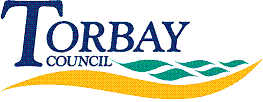 Date received: 11 July 2017Date response sent: 2 November 2017Please provide me with: 1.	A list of your council’s investments in commercial property from the start of the 2015 financial year to the present;2.	The value of each investment; or, if that is considered commercially sensitive the total value of the investments in (1)We do consider the breakdown of this information to be commercially sensitive however we can advise that the total value of the investments is £87mWren ParkTorquayTescoFerndownGadeon HouseExeterFugro HouseWallingford